План-конспект открытого урока 4 классе "Breakfast, Lunch and Dinner"Aims: 1) To form lexical and pronunciation habits of speaking;           2) To improve grammatical habits.New language/Pronunciation and phonics:          Morning, afternoon, evening, breakfast, lunch, dinner.          In the morning. For breakfast.          Sounds [ŋ], [ɑː], [uː].Revision: Food. Letter secrets: ng= [ŋ], ch=[tʃ].1. Warm upBall game "Food".2. Checking homeworkEx. 2, p. 753. Vocabulary presentationA. Introduce the words morning, afternoon, evening, using pictures.-Look at the blackboard. The first picture-the sun gets up. Its morning. The second picture-the sun is in the sky. Its afternoon. And the third picture-the sun goes to bed. Its evening.Checking understanding.-Whats morning? Whats afternoon? Whats evening?Pronunciation.[ŋ]-morning, evening.[uː]-afternoon.-Lets repeat all together.B. -I get up in the morning.Write this sentence on the board.-When do you go for a walk? When do you brush your teeth? When do you go to school? When do you do your homework?-I have porridge, sausages,egg and tea in the morning. Its my breakfast (hang on a picture). I have soup, sandwiches and juice in the afternoon. Its my lunch (hang on a picture). I have pasta, fish and salad in the evening. Its my dinner (hang on a picture).Checking understanding.-Whats breakfast? Whats lunch? Whats dinner?-When do you have breakfast? lunch? dinner?Ex. 1c p. 61-Guess the words.Pay attention! in the morning / for breakfastEx. 2 p. 62-Letter secrets.-Make up funny phrases with the words from the exercise.4. Moving activityGame "The crocodile"5. ListeningEx. 3a p. 62-Who can you see? (Mike and his mum). Listen and number the pictures.----Listen again and be ready answer the question: -What does Mike have for breakfast, for lunch? and for dinner? (see Model ex. 3b p. 62).6. SpeakingEx. 4a p.62 -Make up a short dialogue in pairs. Ask each other What do you have for breakfast, lunch and dinner?7. HomeworkEx. 4b p. 63 -Write 6 sentences about your breakfast, lunch and dinner.(Marks)8. Round up-What do you want to have for dinner today?-Thank you for the lesson! The lesson is over!Приложение 1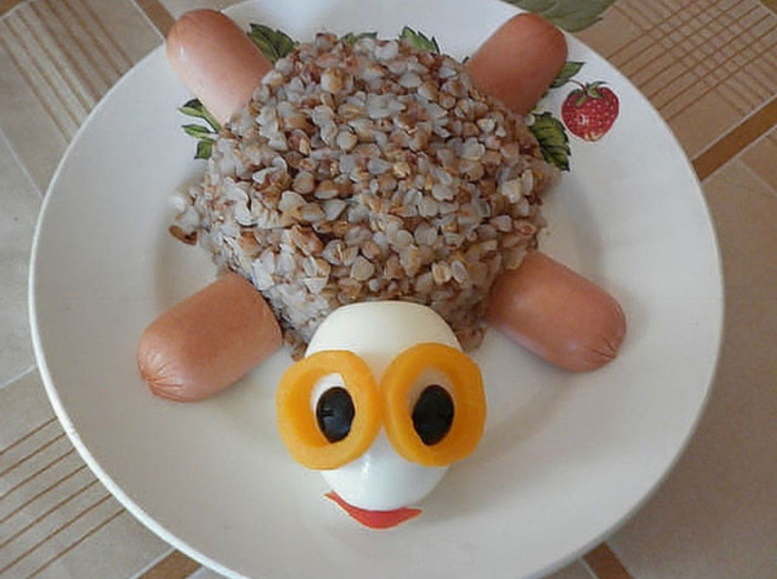 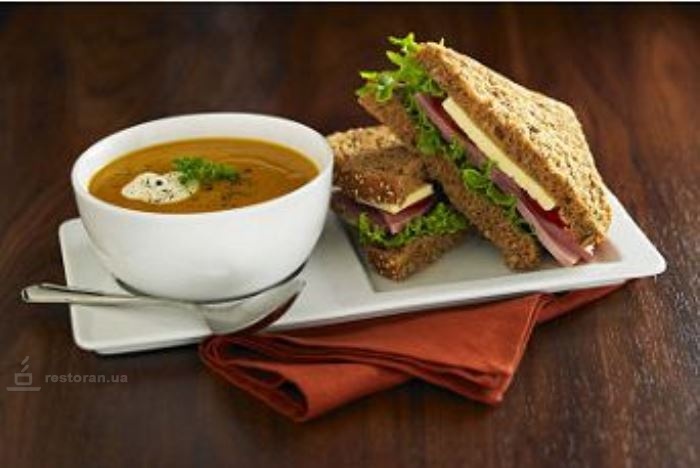 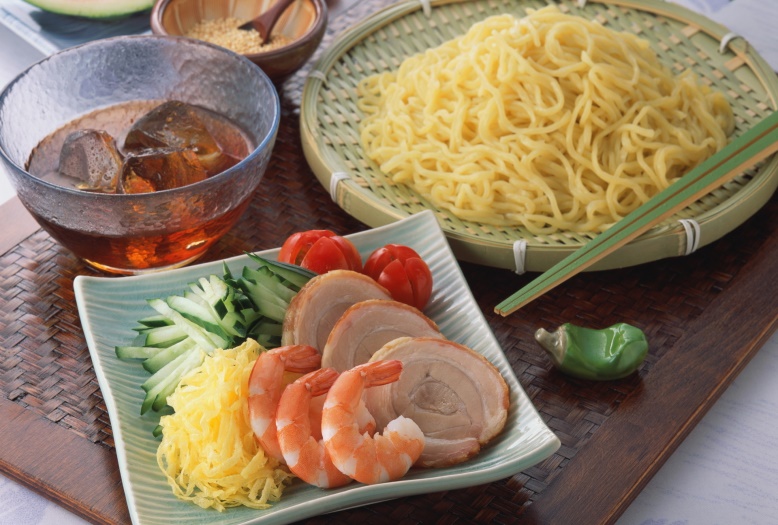 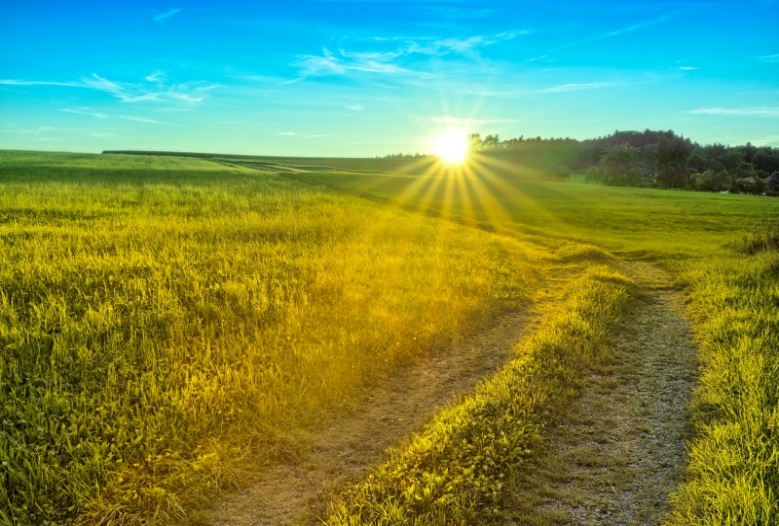 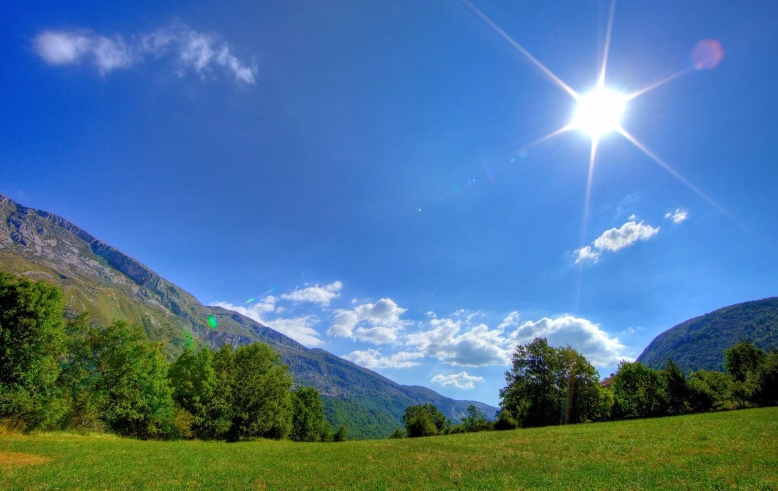 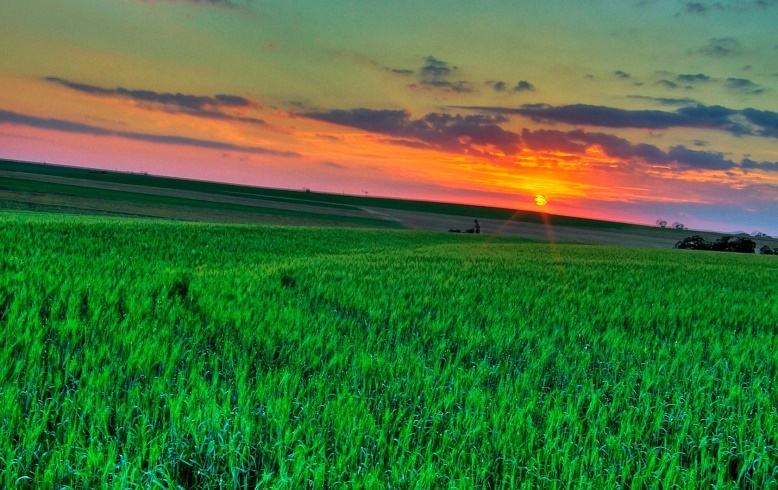 morning[ˈmɔːnɪŋ]evening[ˈiːvnɪŋ]afternoon[ɑːftəˈnuːn]breakfast[ˈbrɛkfəst]lunch[lʌntʃ]dinner[ˈdɪnə]Приложение 2get up               make my beddo my exercises          get dressedwash my hands and facesbrush my hair          have breakfastbrush my teeth          go to school